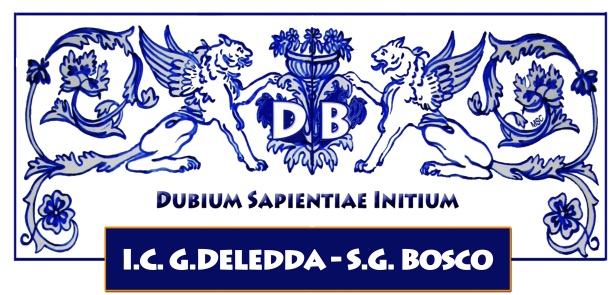 	ISTITUTO COMPRENSIVOScuola dell’Infanzia, Primaria e Secondaria di 1° Grado ad indirizzo Musicale
C.P.I.A. Centro Provinciale Istruzione Adulti
“Deledda – S. G. Bosco”
Piazza Nusco, 14 Ginosa 74013 (TA)
Tel.099.829.04.05
TAIC82500R@istruzione.it - TAIC82500R@pec.istruzione.it 

PIANO ANNUALE PER L’INCLUSIVITÀDirettiva M. 27/12/2012 e CM n°8 del 6/3/2013Anno scolastico 2017/2018PremessaL’incremento del numero degli studenti che manifestano Bisogni Educativi Speciali con difficoltà di apprendimento, di sviluppo di abilità e competenze, nonché con disturbi di comportamento stabili o transitori e per i quali è necessario trovare strategie d’intervento individualizzate e personalizzate, determina evidenti elementi di cambiamento nel contesto scolastico.La nozione di inclusione, oggetto della recente normativa d’indirizzo per la programmazione didattica delle scuole, apporta una significativa precisazione rispetto alla precedente nozione di integrazione poiché attribuisce importanza all’operatività che agisce sul contesto, anziché solo sul singolo soggetto. Una scuola inclusiva deve progettare se stessa e tutte le sue variabili e articolazioni per essere, in partenza, aperta a tutti affinché l’inclusività non costituisca uno status ma un processo in continuo divenire che si concretizzi nella prassi ordinaria. Il nostro Istituto assume quale obiettivo principale la riduzione delle barriere che limitano l’apprendimento e la partecipazione sociale di tutti gli alunni, nel rispetto delle specificità di ciascuno, attraverso il coinvolgimento delle famiglie e delle risorse presenti sul territorio.Deliberato dal Collegio dei Docenti in data 28/06/2017Allegati: Griglia di osservazione per l’individuazione alunni con BES;Scheda rilevazione dei BES da compilare nei C.d.C  e/o Team Docenti;Proposta di assegnazione organico di sostegno e altre risorse specifiche (AEC, Assistenti Comunicazione, ecc.)Parte I – analisi dei punti di forza e di criticitàRilevazione dei BES presenti:n°disabilità certificate (Legge 104/92 art. 3, commi 1 e 3)minorati vista1minorati udito/Psicofisici23disturbi evolutivi specificiDSA7ADHD/DOP/Borderline cognitivo/Altrosvantaggio (indicare il disagio prevalente)(l’elencazione è solo esemplificativa)Socio-economico1Linguistico-culturale3Disagio comportamentale/relazionale3Altro Totali384,5% su popolazione scolasticaN° PEI redatti dai GLHO 24N° di PDP redatti dai Consigli di classe in presenza di certificazione sanitaria7N° di PDP redatti dai Consigli di classe in assenza di certificazione sanitaria 7Risorse professionali specifichePrevalentemente utilizzate in…Sì / NoInsegnanti di sostegnoAttività individualizzate e di piccolo grupposìAttività laboratoriali integrate (classi aperte, laboratori protetti, ecc.)noAEC Attività individualizzate e di piccolo grupposiAttività laboratoriali integrate (classi aperte, laboratori protetti, ecc.)noAssistenti alla comunicazioneAttività individualizzate e di piccolo grupponoAttività laboratoriali integrate (classi aperte, laboratori protetti, ecc.)noFunzioni strumentali / coordinamentosìReferenti di Istituto (disabilità, DSA, BES)sìPsicopedagogisti e affini esterni/internisìDocenti tutor/mentornoAltro: coordinatorisìAltro:Coinvolgimento docenti curricolariAttraverso…Sì / NoCoordinatori di classe e similiPartecipazione a GLInoCoordinatori di classe e similiRapporti con famigliesìCoordinatori di classe e similiTutoraggio alunnisìCoordinatori di classe e similiProgetti didattico-educativi a prevalente tematica inclusivaSiCoordinatori di classe e similiAltro: Docenti con specifica formazionePartecipazione a GLISìDocenti con specifica formazioneRapporti con famigliesìDocenti con specifica formazioneTutoraggio alunnisìDocenti con specifica formazioneProgetti didattico-educativi a prevalente tematica inclusivaSìDocenti con specifica formazioneAltro: Altri docentiPartecipazione a GLISìAltri docentiRapporti con famiglieSìAltri docentiTutoraggio alunniSìAltri docentiProgetti didattico-educativi a prevalente tematica inclusivaSìAltri docentiAltro: Coinvolgimento personale ATAAssistenza alunni disabiliAssistenza alunni disabiliAssistenza alunni disabiliAssistenza alunni disabiliSiSiSiCoinvolgimento personale ATAProgetti di inclusione / laboratori integratiProgetti di inclusione / laboratori integratiProgetti di inclusione / laboratori integratiProgetti di inclusione / laboratori integratiSiSiSiCoinvolgimento personale ATAAltro: Altro: Altro: Altro: Coinvolgimento famiglieInformazione /formazione su genitorialità e psicopedagogia dell’età evolutivaInformazione /formazione su genitorialità e psicopedagogia dell’età evolutivaInformazione /formazione su genitorialità e psicopedagogia dell’età evolutivaInformazione /formazione su genitorialità e psicopedagogia dell’età evolutivaSiSiSiCoinvolgimento famiglieCoinvolgimento in progetti di inclusioneCoinvolgimento in progetti di inclusioneCoinvolgimento in progetti di inclusioneCoinvolgimento in progetti di inclusionesisisiCoinvolgimento famiglieCoinvolgimento in attività di promozione della comunità educanteCoinvolgimento in attività di promozione della comunità educanteCoinvolgimento in attività di promozione della comunità educanteCoinvolgimento in attività di promozione della comunità educantesisisiCoinvolgimento famiglieAltro:Altro:Altro:Altro:Rapporti con servizi sociosanitari territoriali e istituzioni deputate alla sicurezza. Rapporti con CTS / CTIAccordi di programma / protocolli di intesa formalizzati sulla disabilitàAccordi di programma / protocolli di intesa formalizzati sulla disabilitàAccordi di programma / protocolli di intesa formalizzati sulla disabilitàAccordi di programma / protocolli di intesa formalizzati sulla disabilitàsìsìsìRapporti con servizi sociosanitari territoriali e istituzioni deputate alla sicurezza. Rapporti con CTS / CTIAccordi di programma / protocolli di intesa formalizzati su disagio e similiAccordi di programma / protocolli di intesa formalizzati su disagio e similiAccordi di programma / protocolli di intesa formalizzati su disagio e similiAccordi di programma / protocolli di intesa formalizzati su disagio e similisìsìsìRapporti con servizi sociosanitari territoriali e istituzioni deputate alla sicurezza. Rapporti con CTS / CTIProcedure condivise di intervento sulla disabilitàProcedure condivise di intervento sulla disabilitàProcedure condivise di intervento sulla disabilitàProcedure condivise di intervento sulla disabilitàsìsìsìRapporti con servizi sociosanitari territoriali e istituzioni deputate alla sicurezza. Rapporti con CTS / CTIProcedure condivise di intervento su disagio e similiProcedure condivise di intervento su disagio e similiProcedure condivise di intervento su disagio e similiProcedure condivise di intervento su disagio e similisìsìsìRapporti con servizi sociosanitari territoriali e istituzioni deputate alla sicurezza. Rapporti con CTS / CTIProgetti territoriali integratiProgetti territoriali integratiProgetti territoriali integratiProgetti territoriali integratisìsìsìRapporti con servizi sociosanitari territoriali e istituzioni deputate alla sicurezza. Rapporti con CTS / CTIProgetti integrati a livello di singola scuolaProgetti integrati a livello di singola scuolaProgetti integrati a livello di singola scuolaProgetti integrati a livello di singola scuolasìsìsìRapporti con servizi sociosanitari territoriali e istituzioni deputate alla sicurezza. Rapporti con CTS / CTIRapporti con CTS / CTIRapporti con CTS / CTIRapporti con CTS / CTIRapporti con CTS / CTIsìsìsìRapporti con servizi sociosanitari territoriali e istituzioni deputate alla sicurezza. Rapporti con CTS / CTIAltro:Altro:Altro:Altro:Rapporti con privato sociale e volontariatoProgetti territoriali integratiProgetti territoriali integratiProgetti territoriali integratiProgetti territoriali integratinononoRapporti con privato sociale e volontariatoProgetti integrati a livello di singola scuolaProgetti integrati a livello di singola scuolaProgetti integrati a livello di singola scuolaProgetti integrati a livello di singola scuolasìsìsìRapporti con privato sociale e volontariatoProgetti a livello di reti di scuoleProgetti a livello di reti di scuoleProgetti a livello di reti di scuoleProgetti a livello di reti di scuolesìsìsìFormazione docentiStrategie e metodologie educativo-didattiche / gestione della classeStrategie e metodologie educativo-didattiche / gestione della classeStrategie e metodologie educativo-didattiche / gestione della classeStrategie e metodologie educativo-didattiche / gestione della classesìsìsìFormazione docentiDidattica speciale e progetti educativo-didattici a prevalente tematica inclusivaDidattica speciale e progetti educativo-didattici a prevalente tematica inclusivaDidattica speciale e progetti educativo-didattici a prevalente tematica inclusivaDidattica speciale e progetti educativo-didattici a prevalente tematica inclusivasìsìsìFormazione docentiDidattica interculturale / italiano L2Didattica interculturale / italiano L2Didattica interculturale / italiano L2Didattica interculturale / italiano L2nononoFormazione docentiPsicologia e psicopatologia dell’età evolutiva (compresi DSA, ADHD, ecc.)Psicologia e psicopatologia dell’età evolutiva (compresi DSA, ADHD, ecc.)Psicologia e psicopatologia dell’età evolutiva (compresi DSA, ADHD, ecc.)Psicologia e psicopatologia dell’età evolutiva (compresi DSA, ADHD, ecc.)sisisiFormazione docentiProgetti di formazione su specifiche disabilità (autismo, ADHD, Dis. Intellettive, sensoriali…)Progetti di formazione su specifiche disabilità (autismo, ADHD, Dis. Intellettive, sensoriali…)Progetti di formazione su specifiche disabilità (autismo, ADHD, Dis. Intellettive, sensoriali…)Progetti di formazione su specifiche disabilità (autismo, ADHD, Dis. Intellettive, sensoriali…)sisisiFormazione docentiAltro: Altro: Altro: Altro: Sintesi dei punti di forza e di criticità rilevati*:Sintesi dei punti di forza e di criticità rilevati*:012234Aspetti organizzativi e gestionali coinvolti nel cambiamento inclusivoAspetti organizzativi e gestionali coinvolti nel cambiamento inclusivoxPossibilità di strutturare percorsi specifici di formazione e aggiornamento degli insegnantiPossibilità di strutturare percorsi specifici di formazione e aggiornamento degli insegnantixAdozione di strategie di valutazione coerenti con prassi inclusive;Adozione di strategie di valutazione coerenti con prassi inclusive;XOrganizzazione dei diversi tipi di sostegno presenti all’interno della scuolaOrganizzazione dei diversi tipi di sostegno presenti all’interno della scuolaxxOrganizzazione dei diversi tipi di sostegno presenti all’esterno della scuola, in rapporto ai diversi servizi esistenti;Organizzazione dei diversi tipi di sostegno presenti all’esterno della scuola, in rapporto ai diversi servizi esistenti;xRuolo delle famiglie e della comunità nel dare supporto e nel partecipare alle decisioni che riguardano l’organizzazione delle attività educative;Ruolo delle famiglie e della comunità nel dare supporto e nel partecipare alle decisioni che riguardano l’organizzazione delle attività educative;xSviluppo di un curricolo attento alle diversità e alla promozione di percorsi formativi inclusivi;Sviluppo di un curricolo attento alle diversità e alla promozione di percorsi formativi inclusivi;xValorizzazione delle risorse esistentiValorizzazione delle risorse esistentixAcquisizione e distribuzione di risorse aggiuntive utilizzabili per la realizzazione dei progetti di inclusioneAcquisizione e distribuzione di risorse aggiuntive utilizzabili per la realizzazione dei progetti di inclusionexAttenzione dedicata alle fasi di transizione che scandiscono l’ingresso nel sistema scolastico, la continuità tra i diversi ordini di scuola e il successivo inserimento lavorativo.Attenzione dedicata alle fasi di transizione che scandiscono l’ingresso nel sistema scolastico, la continuità tra i diversi ordini di scuola e il successivo inserimento lavorativo.xAltro:Altro:Altro:Altro:* = 0: per niente 1: poco 2: abbastanza 3: molto 4 moltissimo* = 0: per niente 1: poco 2: abbastanza 3: molto 4 moltissimo* = 0: per niente 1: poco 2: abbastanza 3: molto 4 moltissimo* = 0: per niente 1: poco 2: abbastanza 3: molto 4 moltissimo* = 0: per niente 1: poco 2: abbastanza 3: molto 4 moltissimo* = 0: per niente 1: poco 2: abbastanza 3: molto 4 moltissimo* = 0: per niente 1: poco 2: abbastanza 3: molto 4 moltissimo* = 0: per niente 1: poco 2: abbastanza 3: molto 4 moltissimoAdattato dagli indicatori UNESCO per la valutazione del grado di inclusività dei sistemi scolasticiAdattato dagli indicatori UNESCO per la valutazione del grado di inclusività dei sistemi scolasticiAdattato dagli indicatori UNESCO per la valutazione del grado di inclusività dei sistemi scolasticiAdattato dagli indicatori UNESCO per la valutazione del grado di inclusività dei sistemi scolasticiAdattato dagli indicatori UNESCO per la valutazione del grado di inclusività dei sistemi scolasticiAdattato dagli indicatori UNESCO per la valutazione del grado di inclusività dei sistemi scolasticiAdattato dagli indicatori UNESCO per la valutazione del grado di inclusività dei sistemi scolasticiAdattato dagli indicatori UNESCO per la valutazione del grado di inclusività dei sistemi scolasticiParte II – Obiettivi di incremento dell’inclusività proposti per il prossimo annoAspetti organizzativi e gestionali coinvolti nel cambiamento inclusivo (chi fa cosa, livelli di responsabilità nelle pratiche di intervento, ecc.)L’Istituto si impegna a soddisfare i bisogni di tutti gli alunni, utilizzando in modo efficiente ed efficace le risorse strutturali ed umane di cui dispone, mediante il coinvolgimento dei seguenti soggetti:  Il Dirigente scolastico coordina tutte le attività, stabilisce priorità e strategie, convoca e presiede il GLI, promuove un sostegno ampio e diffuso per rispondere ai bisogni e alle diversità di tutti gli alunni;Il GLI o Gruppo di Lavoro per l’inclusione, finalizzato alla promozione di apprendimenti di qualità, è presieduto dal DS ed è costituito dal GLHI, dal Coordinatore per l’Inclusione, dalle Funzioni Strumentali dell’Area 1 “Gestione Piano dell’Offerta Formativa” e dell’Area 3 “Interventi e servizi per gli studenti”, dai Docenti referenti BES (scuola dell’Infanzia/Primaria e scuola Secondaria di Primo Grado) , dalle Risorse AEC, insegnanti per il sostegno, assistenti alla comunicazione, docenti disciplinari con esperienza e/o formazione, genitori ed esperti istituzionali o esterni. Il GLI ha il compito e la funzione di predisporre e raccogliere la documentazione relativa agli alunni con BES, di elaborare una proposta di PAI da redigere al termine di ogni anno scolastico (entro il mese di giugno) e di interfacciarsi con i CTS e i servizi sociali e sanitari territoriali per l’implementazione di azioni di sistema (formazione, tutoraggio, progetti di prevenzione ecc.). Il GLI, inoltre, elabora il “Protocollo di accoglienza” che costituisce una guida dettagliata per informare le famiglie sulle prassi attuate, all’interno della nostra scuola, per l’inclusione degli alunni con Bisogni Educativi Speciali. Il gruppo GLHI offre in sinergia con le funzioni strumentali “Gestione Piano dell’Offerta Formativa” e “Interventi e servizi per gli studenti” e i docenti referenti BES, sulla base delle indicazioni del curricolo inclusivo elaborato dalla scuola, un’azione di consulenza e di supporto ai colleghi sulle strategie/metodologie di gestione delle classi in cui sono inseriti gli alunni che manifestano Bisogni Educativi Speciali. Esso, inoltre, coordina il monitoraggio, la verifica e la valutazione in itinere e finale dell’efficacia dell’intervento inclusivo progettato. Il coordinatore per l’inclusione collabora con il Dirigente scolastico (ai sensi della Legge 107, art.1 comma 83) e assicura un efficace coordinamento di tutte le attività progettuali di istituto, finalizzate a promuovere la piena integrazione di ogni alunno nel contesto della classe e della scuola. Il docente coordinatore per l’inclusione del nostro Istituto, individuato dal Dirigente scolastico, ha partecipato alla prima annualità de “La formazione in servizio dei docenti specializzati sul sostegno sui temi della disabilità, per la promozione di figure di coordinamento. Realizzazione di specifici percorsi formativi a livello territoriale” (NOTA MIUR 19/11/2015, PROT. N. 37900) per la quale si attende l’avvio della seconda annualità.  I docenti referenti BES della scuola dell’Infanzia/Primaria e Secondaria di 1° grado operano una rilevazione degli alunni che manifestano Bisogni educativi Speciali sulla base delle segnalazioni fornite dai consigli di classe, di interclasse e di sezione; collaborano con gli insegnanti per la definizione dei progetti; informano circa le nuove disposizioni di legge o rispetto ai nuovi ambiti di ricerca e di didattica speciale e inclusiva; diffondono strumenti informatici compensativi.La Funzione Strumentale “Gestione Piano dell’ Offerta Formativa” collabora con il DS; coordina la progettazione del curricolo verticale dell’Istituto Comprensivo anche per la realizzazione di percorsi personalizzati di apprendimento mediante l’individuazione di adeguate strategie organizzative e didattiche; inserisce nel PTOF progetti specifici e percorsi educativi e didattici “inclusivi” e integrati sulla base di accordi e/o convenzioni stipulati con le altre agenzie educative del territorio, con l’ENTE LOCALE e con l’AMBITO TERRITORIALE TA/1 (es.: designazione di educatori). La Funzione Strumentale “Interventi e servizi per gli studenti” sulla base delle risorse, degli strumenti e dei soggetti funzionali alla definizione di un’offerta formativa inclusiva, favorisce un intervento formativo integrato nei confronti degli alunni che manifestano Bisogni Educativi Speciali. L’azione didattica si arricchisce con le attività progettuali del FIS, con i percorsi formativi PON, FSE in ambienti di apprendimento realizzati con il Fondo Europeo di Sviluppo Regionale (FESR). Il consiglio di classe/team docenti rileva ed indica i casi in cui sia opportuna e necessaria l’adozione di una personalizzazione della didattica ed eventuali misure compensative e dispensative, tenendo conto anche delle situazioni che non rientrano nella disabilità e nei DSA. Tali tipologie di BES dovranno essere individuate sulla base di elementi oggettivi e di fondate considerazioni psicopedagogiche e didattiche.Il consiglio di classe/team docenti partecipa all’elaborazione del PDF e del PEI, nei casi di disabilità, e del PDP negli altri casi.In mancanza di una certificazione clinica o diagnosi, il consiglio di classe/team dei docenti è tenuto a motivare opportunamente, verbalizzandole, le eventuali decisioni assunte sulla base di considerazioni pedagogiche e didattiche.Possibilità di strutturare percorsi specifici di formazione e aggiornamento degli insegnantiLa formazione sulle tematiche relative all’inclusione è una priorità individuata nel RAV e progettata nel PDM ed è rivolta sia agli insegnanti specializzati per il sostegno che a tutti gli insegnanti curricolari. Nel corso dell’anno scolastico 2016/2017 sono stati avviati i seguenti percorsi di formazione e/o ricerca-azione che proseguiranno e/o saranno portati a termine nell’anno scolastico 2017/2018:Partecipazione al corso di formazione “Bisogni Educativi Speciali: Potenziamento Cognitivo degli Apprendimenti e Motivazione allo studio” nell’ambito del Progetto di ricerca-azione sulle difficoltà dell’apprendimento della matematica che vede coinvolti un gruppo sperimentale di ricerca, costituito da docenti curricolari e di sostegno del nostro Istituto, e i ricercatori del C.N.I.S. in collaborazione con le Università degli Studi di Padova e di Bari;Progetto in rete “Mettiamo in rete l’inclusione”, la cui scuola capofila è l’I. C. “Viola” di Taranto, che prevede diverse tipologie di azioni rivolte a tutto il personale scolastico: Dirigente scolastico, docente Coordinatore per l’inclusione, docenti curricolari e di sostegno, collaboratori scolastici. Il Collegio Docenti, inoltre, si impegna a partecipare ad azioni di formazione e/o di prevenzione relative ai BES, concordate anche a livello territoriale. Si prevedono corsi di aggiornamento su tematiche specifiche che emergeranno nel corso dell’anno, tenendo anche conto degli alunni in ingresso, delle future rilevazioni e delle evoluzioni di situazioni esistenti e in itinere. Le dispense e i materiali saranno condivisi durante gli incontri e saranno diffusi anche sul web, mediante una sezione apposita.Adozione di strategie di valutazione coerenti con prassi inclusiveGli alunni con Bisogni Educativi Speciali hanno diritto ad uno specifico:a) Piano Educativo Individualizzato per gli alunni con disabilità;b) Piano Didattico Personalizzato per gli altri BES.Nei piani vengono definiti esplicitamente anche i criteri di valutazione degli apprendimenti nel pieno riconoscimento e rispetto dei ritmi e delle modalità di apprendimento di ognuno.Organizzazione dei diversi tipi di sostegno presenti all’interno della scuolaPer ciascun ordine di scuola si prevede la figura del referente BES al fine di coordinare le diverse risorse esistenti attraverso adeguate azioni di supporto. Il referente BES riferirà sulle normative e metterà a disposizione di tutti gli operatori scolastici materiali utili sui BES, anche attraverso il sito web della scuola, in collaborazione con il CTS. I coordinatori di classe raccoglieranno le segnalazioni dei docenti curriculari e si attiveranno affinché vengano avviate tutte le procedure relative al caso.I docenti di sostegno saranno assegnati secondo un rapporto compreso fra 1:2 e/o 1:1 a favore degli alunni disabili, secondo il criterio, laddove è possibile, della continuità didattica e della gravità della disabilità.La ripartizione oraria e la conseguente assegnazione del personale assistente ed educativo seguirà tali criteri generali:- ripartizione oraria equa fra gli alunni aventi diritto;- maggiore attribuzione oraria nei seguenti casi:      a) condizione di gravità;      b) quando le attività previste dal PEI assegnano priorità agli obiettivi di autonomia.La distribuzione dell’organico di sostegno avverrà privilegiando non un’organizzazione quantitativa, ma una logica “qualitativa”, sulla base di un progetto di inclusione condiviso con famiglie e servizi sociosanitari. Organizzazione dei diversi tipi di sostegno presenti all’esterno della scuola, in rapporto ai diversi servizi esistentiRapporti con ASL (psicologo e assistente sociale) per confronti periodici, supporto e condivisione PEI e PDP;Collaborazioni con le cooperative (per servizio educativo);Collaborazioni con Enti pubblici (Comune) per tavoli di lavoro, rispetto ai vari servizi offerti;Collaborazione con l’AMBITO TERRITORIALE TA/1;Collaborazione con enti e associazioni di volontariato;Collaborazione con centro O.S.M.A.I.R.M.di Laterza (Ta)Ruolo delle famiglie e della comunità nel dare supporto e nel partecipare alle decisioni che riguardano l’organizzazione delle attività educativeLa famiglia:informa della situazione problematica il Dirigente Scolastico e i docenti di classe;viene informata dal Dirigente Scolastico di eventuali problematiche da sottoporre a un’analisi più attenta e accurata anche mediante il coinvolgimento di operatori sociali e/o sanitari; partecipa agli incontri con la scuola;condivide i contenuti del PEI e del PDP.Le famiglie ricopriranno un ruolo centrale come supporto alle attività educative proposte dalla scuola perché abbiano una piena consapevolezza della personalizzazione del percorso scolastico e possano condividere strumenti e modalità, come assunzione diretta di corresponsabilità educativa. L’utilizzo del registro elettronico costituirà uno strumento efficace per favorire la comunicazione con le famiglie.Sviluppo di un curricolo attento alle diversità e alla promozione di percorsi formativi inclusiviSarà cura della scuola sviluppare un curricolo con percorsi formativi inclusivi (educazione interculturale, progetto continuità) operando un’identificazione precoce, tenendo conto della pluralità delle situazioni e dando fattivamente delle risposte alla diversità degli alunni, secondo la seguente organizzazione:rilevazione dei BES presenti nella scuola;raccolta e documentazione degli interventi didattico-educativi posti in essere;confronto sui casi, consulenza e supporto ai colleghi anche mediante attivazione di uno “sportello di ascolto” con personale qualificato (psicologo, logopedista);rilevazione-monitoraggio e valutazione dei livelli di inclusività della scuola;raccolta e coordinamento delle proposte formulate dal GLI;elaborazione di una proposta di piano annuale inserito nel curricolo della scuola;verifica degli obiettivi.La scuola ha inoltre presentato: la progettazione per l’Avviso n. 959 del 31 gennaio 2017 PON “PER LA SCUOLA” 2014-2020 con attenzione al tema dell’inclusione e la lotta al disagio; la progettazione Aree a rischio e a forte processo immigratorio. Valorizzazione delle risorse esistentiIndividuazione del personale scolastico con specifiche competenze e/o eventualmente da formare.Una notevole risorsa della scuola sono i numerosi laboratori multimediali e le LIM di cui sono dotate tutte le aule. L’uso dei laboratori e delle LIM costituirà una ulteriore occasione per favorire l’interazione fra gli alunni  e l’integrazione fra vecchi e nuovi linguaggi.Altro punto di forza sarà l’inserimento degli alunni con BES all’interno delle classi ad indirizzo musicale, peculiarità dell’Istituto, che si è già rivelata un’ottima strategia di inclusione e valorizzazione delle potenzialità di ciascuno.Acquisizione e distribuzione di risorse aggiuntive utilizzabili per la realizzazione dei progetti di inclusioneLe proposte progettuali, per la metodologia che le contraddistingue e per le competenze specifiche che richiedono, hanno bisogno di risorse aggiuntive non adeguatamente presenti nella scuola.L’Istituto necessita delle seguenti risorse: finanziamento di corsi di formazione sulla didattica inclusiva; assegnazione di un organico di sostegno adeguato alle reali necessità per gli alunni con disabilità; assegnazione di educatori dell’assistenza specialistica; assegnazione di docenti per corsi di alfabetizzazione per gli alunni stranieri; costituzione di reti di scuole in tema di inclusività.L’Istituto si prefigge altresì: di effettuare una ricognizione attenta e continua delle possibilità di finanziamento offerte dalle Regioni e dalla Comunità Europea; di coinvolgere maggiormente, ampliare e formalizzare i rapporti con le associazioni presenti sul territorio;di farsi promotore del coinvolgimento delle famiglie degli alunni stranieri nel processo di integrazione/inclusione.Attenzione dedicata alle fasi di transizione che scandiscono l’ingresso nel sistema scolastico, la continuità tra i diversi ordini di scuola e il successivo inserimento lavorativo.Si porrà attenzione ai traguardi di continuità tra i diversi ordini di scuola nella stesura del curricolo verticale d’Istituto e si curerà l’accoglienza dei nuovi alunni attraverso una riprogettazione dei percorsi, in accordo con le famiglie e gli insegnanti, affinché essi possano vivere con serenità il passaggio e l’inserimento nella nuova realtà scolastica.